		2011年　新　緑　祭日時：2011年4月24日（日）場所：福井県越前市別印町　八ッ杉森林学習センター主催：ＮＰＯ法人森のエネルギーフォーラム企画協力：ロハス越前、すずらん会、フラワーリバティー、山ふところ工房、ふくい薪割り倶楽部共催：社団法人　福井県緑化推進委員会[緑と水の森林基金・森とのふれあい推進事業]参加費：大人1,500円、こども1,000円（体験料、昼食代込み）プログラム：10：00～15：00１．森のお掃除２．クラフト（桜染め）３．食事の準備４．昼食５．クラフトアート６．薪割り体験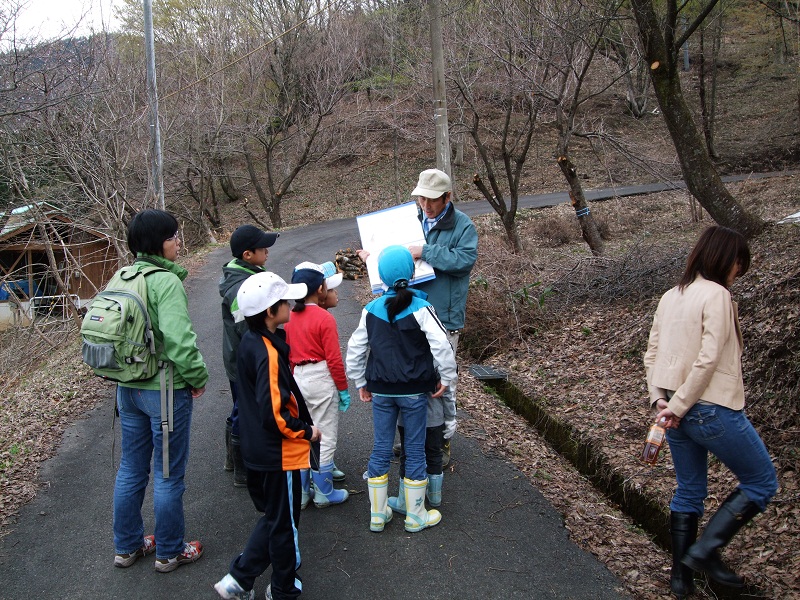 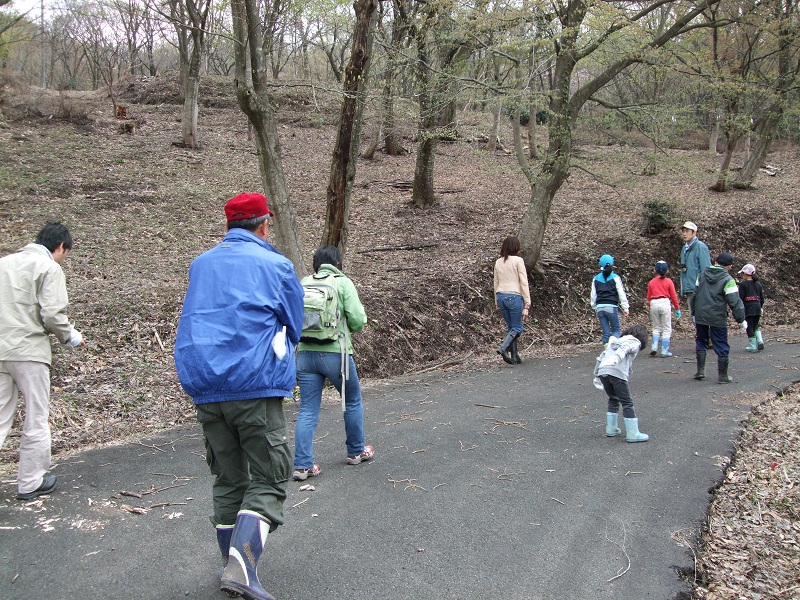 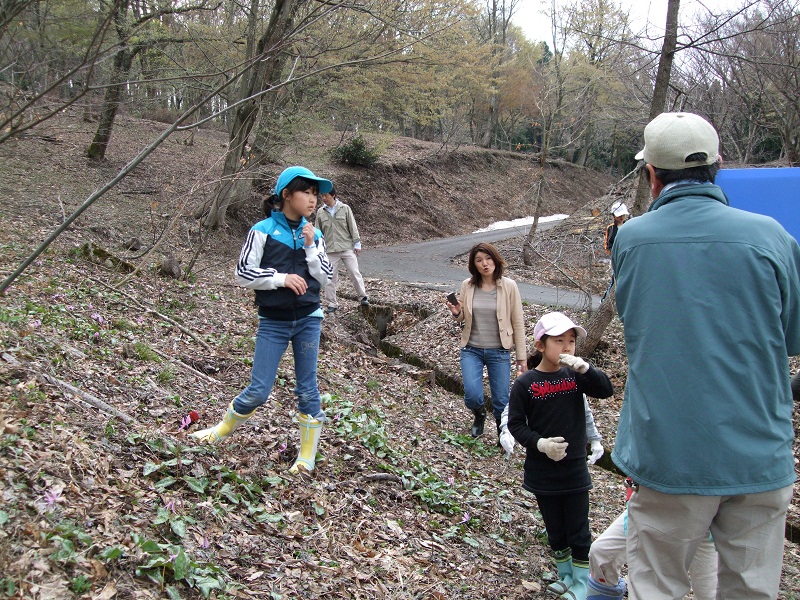 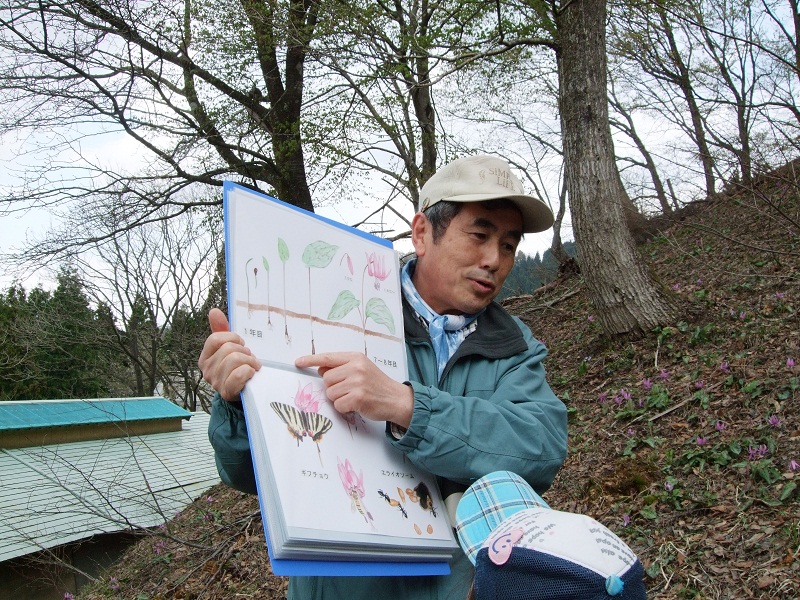 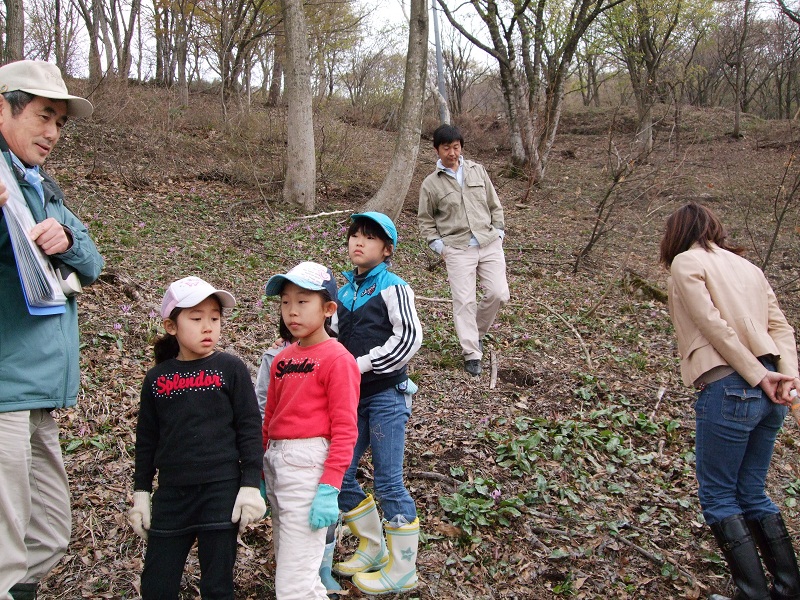 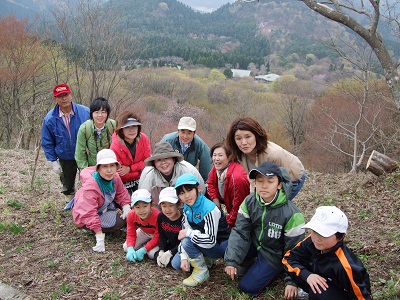 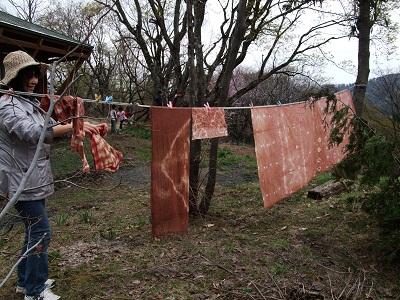 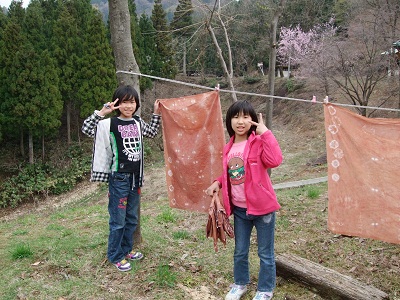 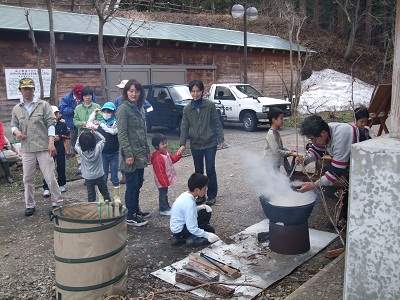 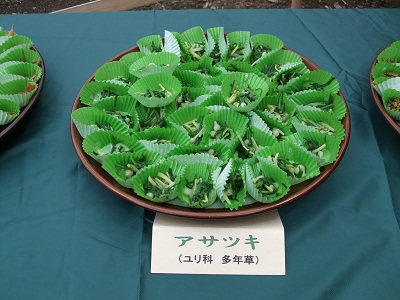 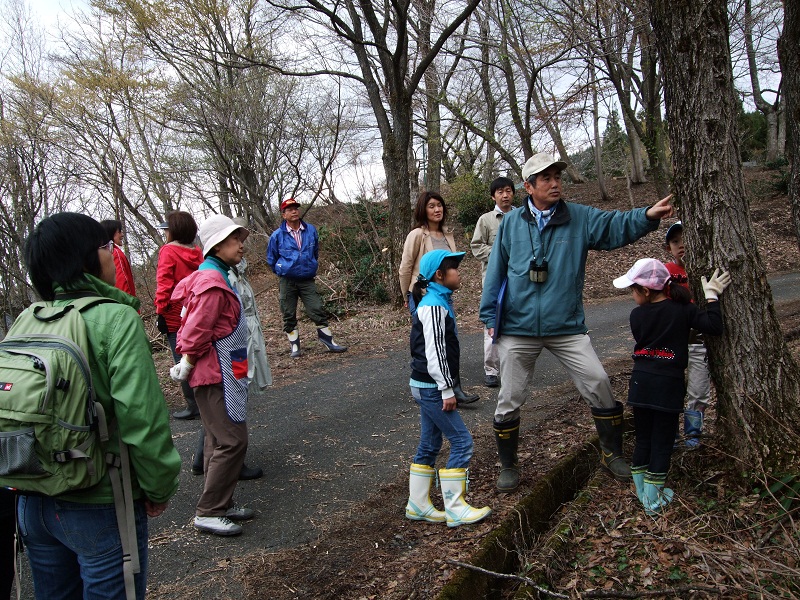 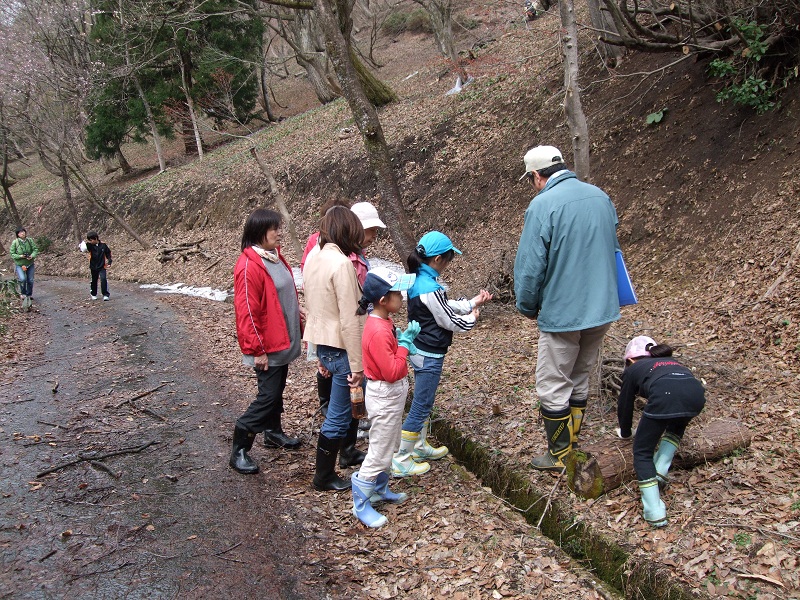 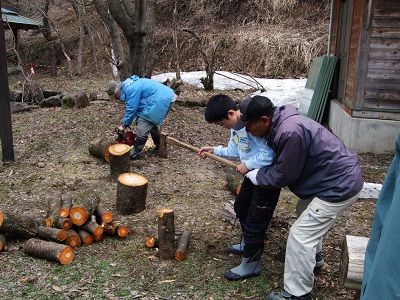 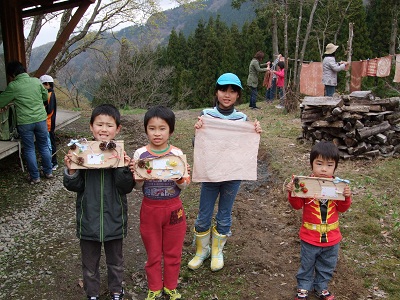 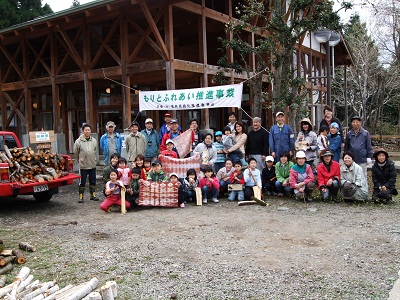 